.Step Pivot Turn, ¼ Side w/ Sweep, Weave-Cross Rock, Weave- ¾ TurnMambo Step, Back ¼ Cross, ¼ Back, ½ Step Fwd, Walk around ¾ TurnStep Pivot Turn, ¼ Side w/ Sweep, Weave-Cross Rock, Weave- ¾ TurnMambo Step, Back ¼ Cross, ¾ Turn Step Fwd, ¼ Pivot, Cross ¼ - ½ Step FwdMambo ½ Turn, Step ½ Rock, Back-Back ¾ Turn, Weave(use the last & as a prep getting ready for a full turn L)Full Turn w/ Rock, ½ Turn w/ L Basic, R Basic w/ Side Rock-RecoverCross Rock-Recover, ¼ Turn Cross Back-Side-Cross, ¼ Cross w/ WeaveMambo-Drag, Behind ¼ Turn-Full Turn Spiral, Step ½ Turn, 2 Walk FwdShiver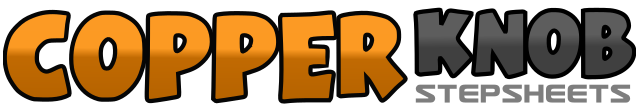 .......Count:64Wall:1Level:High Intermediate - NC2.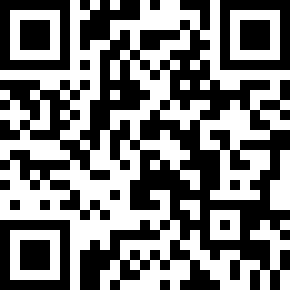 Choreographer:Debbie McLaughlin (UK) & Joey Warren (USA) - March 2013Debbie McLaughlin (UK) & Joey Warren (USA) - March 2013Debbie McLaughlin (UK) & Joey Warren (USA) - March 2013Debbie McLaughlin (UK) & Joey Warren (USA) - March 2013Debbie McLaughlin (UK) & Joey Warren (USA) - March 2013.Music:Shiver - Shawn DesmanShiver - Shawn DesmanShiver - Shawn DesmanShiver - Shawn DesmanShiver - Shawn Desman........1-&-2Step L fwd, ½ Turn Pivot R, ¼ Turn R stepping L to L3-&-4Step R behind L, Step L out to L, Cross Rock R over L5-&-6Recover back on L, Step R out to R, Cross L over R& - 7¼ Turn L stepping R back, ½ Turn L stepping L fwd and sweeping R out8-&-1Rock fwd on R, Recover back on L, Step back on R (drag L towards R)2-&-3Step back on L, ¼ Turn R stepping R out to R, Cross L over R4-&-5¼ Turn L stepping back on R, ½ Turn L stepping L fwd, Step R fwd6-7-8½ Turn L walking around L, R, L (as you are walking around table)1-&-2Step R fwd, ½ Turn Pivot L, ¼ Turn L stepping R to R3-&-4Step L behind R, Step R out to R, Cross Rock L over R5-&-6Recover back on R, Step L out to L, Cross R over L& - 7¼ Turn R stepping L back, ½ Turn R stepping R fwd and sweeping L out8-&-1Rock fwd on L, Recover back on R, Step back on L (drag R towards L)2-&-3Step back on R, ¼ Turn L stepping L out to L, Cross R over L4&5-6¼ Turn R stepping back on L, ½ Turn R stepping R fwd, Step L fwd, Pivot ¼ Turn R taking weight on R7&8&Cross L over R, ¼ Turn L stepping R back, ½ Turn L stepping L fwd, Step R fwd1-&-2Rock fwd on L, Recover back on R, Step L back beside R as you swing R leg out for ½ Turn to the R3-&-4Step fwd on R, Step fwd on L pivoting ½ Turn R, Step/Rock fwd on R5-&-6Step back L, Step back R, ¾ Turn L stepping L fwd and sweeping R out/around7&8&Cross R over L, Step L out to L, Cross R behind L, Step L out to L1-&-2½ Turn L stepping R out to R, ½ Turn L stepping L out to L, Cross rock R over L3-&-4Recover back on L, ¼ Turn R stepping R fwd, ¼ Turn R stepping L out to L5-&-6Rock R behind L, Recover down on L, Big step out to R with R7&8&Rock L behind R, Recover down on R, Rock L out to L, Recover over on R1-2&Cross L over R, Rock R out to R side, Recover back onto L (slightly travelling forward)3-4&Cross R over L, Step L to L side, Make 1/8 turn R and step back on R5-6&Step L back, Make 1/8 turn R and step R to R side, Step L across r to R diagonal7&8&Make ¼ turn R crossing R over L, Step L to L side, Cross R behind L, Step L to L1-&-2Cross rock R over L, Recover back onto L, Step R to R side dragging L back3-&-4Cross L behind R, Make ¼ turn R stepping R forward, Step forward on L and make a full spiral turn over R shoulder (end with weight L)5-&-6Step R forward, Step L forward, Pivot ½ turn R taking weight onto R7-8Walk forward L, R